Next Meeting:  Next Meeting: April 6th, 2023Be sure to follow MCHHS on Facebook (@MarionCountyHealth)  and Twitter (@MarionCo_Health)  to see what we're up to!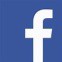 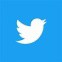 Mental Health Advisory Committee 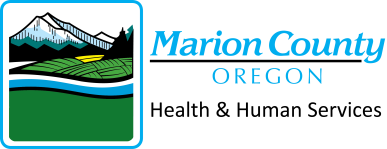 March 2nd 202312:00 – 1:00 PMIn-person: 2045 Silverton Rd NE, Suite A, Salem, OR 97301 in the Inspirations Conference Room   Recorder: Sara TaylorMental Health Advisory Committee March 2nd 202312:00 – 1:00 PMIn-person: 2045 Silverton Rd NE, Suite A, Salem, OR 97301 in the Inspirations Conference Room   Recorder: Sara TaylorAttendees:   Dr. Satyanarayana Chandragiri     Dr. Leon Harrington     Nichole Miller     Michael Mann    Kristin Kuenz-Barber, Co, Co-Chair         Earlene Camarillo, Co, Co-Chair       Nilly Essaides       David Beem Staff:             Phil Blea    Ann-Marie Bandfield   Ryan Matthews    Sara Taylor (R) Guests:      Attendees:   Dr. Satyanarayana Chandragiri     Dr. Leon Harrington     Nichole Miller     Michael Mann    Kristin Kuenz-Barber, Co, Co-Chair         Earlene Camarillo, Co, Co-Chair       Nilly Essaides       David Beem Staff:             Phil Blea    Ann-Marie Bandfield   Ryan Matthews    Sara Taylor (R) Guests:      Agenda ItemNotesCall to Order Approve Minutes Call Meeting to Order at 12:10pmNo quorum, minutes from 1.26.23 not approvedRecruitment Process - Kristin(added to the next meeting)Questions for the Committee:What is our purpose? Ryan: We have a broad purpose which makes it harder to focus on just one project. Could the CHIP/CHA get incorporated somehow? Can our epidemiologist and CHIP/CHA coordinator come and present? Kristin feels that this committee can help create survey questionnaires for the CHIP/CHA and push out to our community partners and the public. Does the County have gaps where data needs to be gathered that the committee can assist with?Phil thinks it would be helpful for the committee to advertise future County initiatives (Mental Health Awareness Month)What do we want to accomplish in 2023? We need more members!We can support the CHIP/CHA!Kristin wants to provide real data to the Commissioners so they can see the lack in Behavioral Health. Leon would love to see better coordination of services. Somebody to allocate and efficiently integrate services. The solution is not collecting data, its implicating services that can help change the data.Kristin would love to focus on kiddos and prevention.Leon is wondering where the money from Measure 110 is going. Ryan noted the staffing crisis.Ryan thinks we need something like BHRN for the Behavioral Health side due to cooccurring issues and wraparound supports. How can we make baby steps?Meeting Adjourned at 12:50 pmRESPONSIBLE PARTYACTION ITEMRyan/Sara Can Aryn and Kat come to the next meeting to discuss CHIP/CHA? SaraSend the application so members can share with community partners, at meetings, etc..